Проект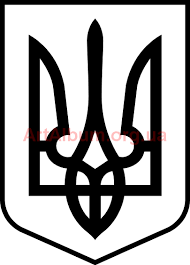 СТАВНЕНСЬКА СІЛЬСЬКА РАДАУЖГОРОДСЬКОГО РАЙОНУ ЗАКАРПАТСЬКОЇ ОБЛАСТІВИКОНАВЧИЙ КОМІТЕТ Р І Ш Е Н Н ЯПро готовність закладів освіти  до навчального року в 2021-2022 рокахКеруючись Законами України «Про освіту», «Про загальну середню освіту», «Про дошкільну освіту», «Про позашкільну освіту», Законом України  «Про державний бюджет України на 2021 рік», п.1 ст.32 Закону України «Про місцеве самоврядування в Україні», заслухавши інформацію начальника відділу освіти, сім’ї, молоді та спорту, культури й туризму Мушака О.О., виконавчий комітет Ставненської сільської радиВИРІШИВ:Інформацію начальника відділу освіти, сім’ї, молоді та спорту, культури й туризму Ставненської сільської ради Мушака О.О. про стан готовності закладів освіти Ставненської сільської ради  до роботи у 2021/2022 навчальному році  взяти до відома.Вжити невідкладних заходів заступнику голови (Мушак О.О.) щодо підготовки закладів освіти Ставненської сільської ради 2021/2022 навчального року.Контроль за виконанням даного рішення покласти на заступника сільського голови з питань діяльності виконавчих органів ради Мушака О. О.Сільський голова							Іван МАНДРИКДодаток до рішення виконавчого комітету ___________2021 року  № ____ДОВІДКА«Про готовність закладів освіти  до навчального року в 2021-2022 роках»Підготовка закладів освіти до нового навчального року й роботи в осінньо-зимовий період здійснювалася у відповідності до Законів України «Про освіту», «Про повну загальну середню освіту», «Про дошкільну освіту»,  , наказу департаменту освіти і науки, молоді та спорту  обласної державної адміністрації від 02 червня 2021 року № 167 „Про підготовку матеріально-технічної бази закладів освіти     до роботи у 2021/2022 навчальному році та в осінньо-зимовий періодˮ, наказів відділу освіти, сім’ї, молоді та спорту, культури й туризму Ставненської сільської ради  від 17.06.2021 року №35 „Про підготовку матеріально-технічної бази  закладів освіти  до роботи у 2021/2022 навчальному році та в сінньо-зимовий періодˮ , від 09.07.2021 №38 „Про підготовку теплових господарств закладів освіти до роботи в осінньо-зимовий період 2021-2022 роківˮ. Відділом освіти розроблені конкретні заходи з підготовки навчальних закладів до початку нового навчального року та їх стабільної роботи в опалювальному сезоні, затверджено склад комісії з перевірки стану готовності закладів до опалювального сезону.   Провести об’їзд-огляд стану готовності навчальних закладів до навчального року та опалювального сезону.Для задоволення освітніх потреб населення Ставненської сільської ради  у 2021-2022 навчальному році буде функціонувати 10 закладів загальної середньої освіти  та 5  закладів дошкільної освіти.Здобуття дошкільної освіти у Ставненській сілький раді  забезпечують 5 дошкільних установ, у яких виховується 111 дітей. Фактичне число груп – 7.За попередніми даними у закладах загальної середньої освіти Ставненської сільської ради здобуватиме освіту 695 учнів. у тому числі:шкіл І ступеня – 3 ( 28 учнів);шкіл І-ІІ ступенів – 5 (287 учнів);шкіл І-ІІІ ступенів – 2 (380 учнів).Загалом мережа закладів освіти  задовольняє потреби жителів Ставненської сільської ради. Через погіршення демографічної  ситуації у Ставненській сільській раді зберігається тенденція щодо зменшення кількості учнів. У зв’язку з відсутністю учнівського контингенту в Стужицькій гімназії, Стужицькій та Загорбській початкових школах відсутній 1 клас. До перших класів зараховано 67 учнів. На сьогоднішній день у закладах загальної середньої освіти Ставненської сільської ради налічується 83 одиниці комп’ютерної техніки.   До мережі Інтернет мають доступ 7 закладів загальної середьої освіти  окрім початкових шкіл. Відділом освіти, сім’ї, молоді та спорту, культури й туризму Ставненської сільської ради  для навчальних закладів придбана шкільна документація (класні журнали, журнали індивідуальної роботи, особові справи) на загальну суму 19720,56 грн.Здобуття повної загальної середньої освіти на сучасному етапі є не лише конституційним правом, а й обов’язковою нормою.В цьому році у двох закладах загальної середньої освіти (Волосянківський та Ставненський ЗЗСО І-ІІІ ступенів) відкрито              класи з інклюзивним навчанням. Двоє учнів  охоплено індивідуальною формою навчання. Усі заклади загальної середньої освіти забезпечені підручниками.Для потреб НУШ кошти виділені як з Держбюджету так і з місцевого бюджету (95%субвенції, 5% місцевий бюджет) . Кошти державної субвенції і місцевого бюджету розподілені на придбання  3-х категорій обладнання для створення нового освітнього середовища. Це меблі (147,260 тис.грн), дидактичні матеріали (81,6 тис. грн) та комп’ютерне обладнання (308,4 тис. грн). Дане обладнання розпреділено між закладами освіти.  Огляд  закладів освіти показав, що адміністраціями всіх шкіл проведено посильну підготовку спортивних майданчиків та спортивних залів до початку нового навчального року. Пофарбовано спортивні споруди та оновлено розмітку на майданчиках. Найкращий вигляд має спортивний майданчик Волосянківського ЗЗСО І-ІІІ ступенів.     На даний час у деяких закладах освіти будуть  продовжуватися ремонтні роботи, а саме:- капітальний ремонт даху Лугівського закладу дошкільної освіти, на що виділено  398,7 тис.грн. із бюджету Ужгородської районної ради,  та  100 тис. грн. із місцевого бюджету. - реконструкція системи опалення Ставненського закладу дошкільної освіти виділено з державного бюджету - 887,7 тис. грн.- будівництво спортивного майданчика Жорнавської гімназії - 1млн.450 тис.грн., та  на виготовлення проєктно-кошторисної документації по проєкту: «Будівництво спортивного майданчика Жорнавської гімназії» - 90 тис.грн.- облаштування внутрішніх вбиралень Стужицької гімназії - виділено обласні кошти в сумі 1268,4тис.грн. та співфінансування 5% з місцевого бюджету в сумі 66, 8 тис.грн.        Важливим питанням щодо створення сприятливих умов для доступу школярів до якісної освіти та збереження здоров'я є організація підвезення учнів до закладів  освіти громади.  Підвезення дітей, які проживають поза межею пішохідної доступності, здійснювалось чотирьма шкільними автобусами. Разом з тим,  спортивний зал  Ужоцької гімназії  перебуває в аварійному стані. На балансі відділу освіти знаходиться 7 котелень,  у 2 закладах електричне опалення, в 6 закладах пічне опалення. У 2021-2022 навчальному році зусилля відділу освіти будуть спрямовані на подальше зміцнення матеріально-технічної бази навчальних закладів, поповнення в них бібліотечних фондів, забезпечення покращення умов доступності до якісної освіти  частини школярів у сільській місцевості, що істотно підвищить їх конкурентну спроможність на ринку праці.____________2021 рокус.Ставне№______